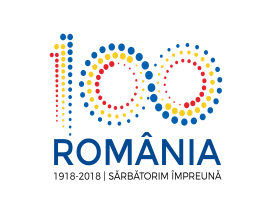 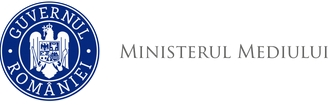 Agenţia Naţională pentru Protecţia Mediului DECIZIE INIȚIALĂdin 22 FEBRUARIE 2018	privind solicitarea de emitere a avizului de mediu pentru Plan Urbanistic Zonal - Construire pensiune turistică, în oraşul Sîngeorz Băi, str. Clopoţeilor, nr, 24, judeţul Bistriţa-Năsăud, înregistrată la Agenţia pentru Protecţia Mediului Bistriţa-Năsăud sub nr. 1400/5.02.2018, 	în urma parcurgerii etapei de încadrare, conform prevederilor H.G. nr. 1076/2004, privind stabilirea procedurii de realizare a evaluării de mediu pentru planuri şi programe, urmare a consultării titularului planului și a autorităților interesate de efectele implementării planului în cadrul ședinței Comitetului Special Constituit întrunit în data de 21.02.2018, a informării publicului prin anunţuri repetate şi în lipsa comentariilor din partea acestuia,AGENŢIA PENTRU PROTECŢIA MEDIULUI BISTRIŢA-NĂSĂUDdecide:Planul Urbanistic Zonal - Construire pensiune turistică, în oraşul Sîngeorz Băi, str. Clopoţeilor, nr, 24, judeţul Bistriţa-Năsăud,titular: SC PERLA CORMAIŢEI SRL din localitatea Anieș, nr. 59, comuna Maieru, judeţul Bistriţa-Năsăud, referitor la: construirea unei pensiuni turistice.Bilanţ teritorial:	- suprafaţă teren - 1847 mp;	- construcții 373 mp: pensiune - 337 mp, anexă urbană - 36 mp;  - platformă betonată 6,18 mp- curte cu parcare 505,70 mp- alei pietonale 96,40 mp- rampă - 6,48 mp- scări acces obiectiv 21,23 mp- trotuar de protecție 43 mp- puț cu hidrofor 1,69 mp- microstație de epurare 4 mp- teren înierbat  - 788,52 mp- parcare 12 locuri;- POT existent - 0 %;- POT propus - 35 %;- CUT existent - 0 %;- CUT propus - 1,2 %;- regim de înălțime propus – D+P+M; suprafață construită 373 mp.care propune: - construirea unei pensiuni turistice (337 mp);  - regim de înălțime propus - D+P+M;- acces la parcelă - din DJ 170 printr-un drum de exploatație agricolă.nu necesită evaluare de mediu și se adoptă fără aviz de mediu.Motivele care au stat la baza luării deciziei etapei de încadrare (luând în considerare criteriile prevăzute în anexa 1 a H.G. nr.1076/2004) sunt următoarele:	- în prezent, terenul studiat are categorie de folosinţă curți și construcții; 	- PUZ-ul propus va reglementa dezvoltarea viitoare a zonei, prin realizarea investițiilor propuse ;- prin PUZ-ul studiat se propun: 	- stabilirea funcţiunii zonei; 	- precizarea regimului de înălţime şi a indicatorilor privind utilizarea terenului (POT, CUT);	   - realizare accese carosabile şi pietonale;            - aliniamente obligatorii, distanţe de retragere de la aliniament; 	   - echiparea edilitară a amplasamentului; 	   - reguli cu privire la amplasarea de spaţii verzi şi împrejmuiri; 	   - reguli cu privire la păstrarea integrităţii mediului;  	- nu sunt afectate planuri urbanistice în vigoare sau propuse, în zonă nu există studii de urbanism recente;  	- modificările propuse nu conduc la posibilitatea apariţiei de efecte semnificative asupra mediului şi nu influenţează alte planuri şi programe;	- amplasamentul nu este situat în zonă de arie naturală protejată, în zonă de protecţie specială sau în arie în care standardele de calitate ale mediului, stabilite de legislaţie, au fost depăşite;	- terenul studiat nu este expus riscurilor naturale (fenomene de instabilitate, inundabilitate ș.a.). 		Factorul de mediu apă: alimentarea cu apă se va realiza din sursă subterană, evacuarea apei uzate menajere-microstație de epurare pentru 25 locuitori echivalenți.		Factorul de mediu aer: principalele surse de poluare a aerului sunt traficul auto și arderea combustibilului pentru încălzire, dar efectele nu vor fi semnificative.		Factorul de mediu sol: nu va fi afectat în condiţiile respectării măsurilor propuse şi a depozitării corespunzătoare de materiale, deșeuri ş.a. Planul nu va avea efecte negative asupra mediului.Zona studiată prin PUZ și numărul populației posibil să fie afectată sunt restrânse.		Anunţul public privind depunerea solicitării de emitere a avizului de mediu/declanșarea etapei de încadrare a fost mediatizate prin publicare în presa locală, afişare pe site-ul şi la sediul A.P.M. Bistriţa-Năsăud. 		Nu s-au înregistrat observaţii sau comentarii din partea publicului interesat.Prezenta decizie este valabilă pe toată durata implementării planului, dacǎ nu intervin modificǎri ale acestuia. Titularul planului are obligația de a supune procedurii de adoptare planul și orice modificare a acestuia, numai în forma avizată de autoritatea competentă de protecția mediului.Pentru obţinerea autorizaţiei de construire se va urma procedura de reglementare conform Ordinului MMP nr.135/2010 pentru aprobarea Metodologiei de aplicare a evaluării impactului asupra mediului pentru proiecte publice şi private.Prezenta decizie poate fi contestată în conformitate cu prevederile Legii contenciosului administrativ nr. 554/5004, cu modificările şi completările ulterioare.       DIRECTOR EXECUTIV,		      		       	                   ŞEF  SERVICIU 						                                       	     AVIZE, ACORDURI, AUTORIZAŢII,       biolog-chimist Sever Ioan ROMAN	       	    	        	                     							                         ing. Marinela Suciu         ÎNTOCMIT,      									    chim. Mariana GalAgenţia pentru Protecţia Mediului Bistrița-Năsăud